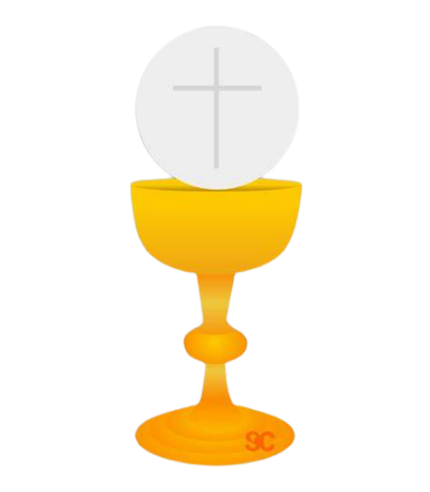 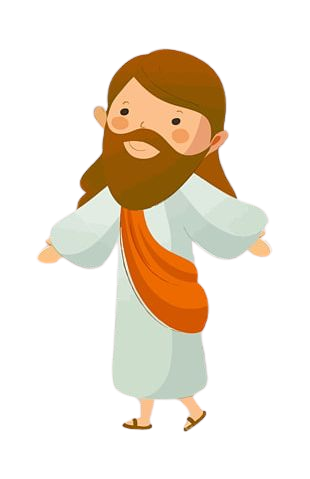 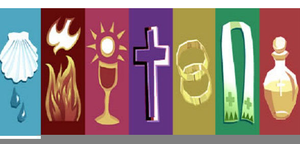 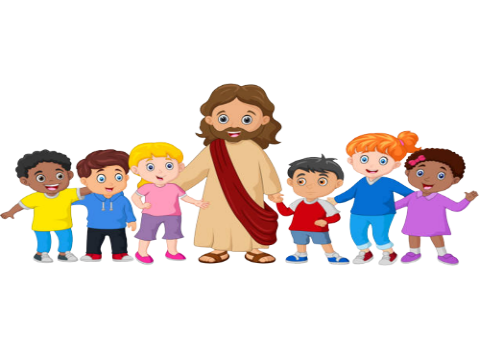 Session Schedule  Session Schedule  Session Schedule  Session Schedule  Session Schedule  Session Schedule  DATESESSION    TIMENOTES           QUESTION         OF THE DAY!FUN FACTS!Oct. 6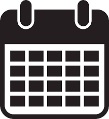 (Thursday)Parent Meeting7:30 p.m.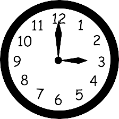 Mass at 7:00 p.m.Everyone welcomeWhat do we say when we make the Sign of the Cross?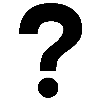 Your family is called “domestic Church” because it’s the first place you learn about Jesus and your Catholic faith.Oct. 16(Sunday)Session #19:30 a.m.God blesses us all. Who have you blessed?God created every one of us. He has a purpose for us all.Oct. 30(Sunday)Session #29:30 a.m.What does it mean to forgive your friends?God never stops loving us, even when we sin.Nov. 13(Sunday)Session #39:30 a.m.Has there been a time that you made a mistake? Did you ask for God’s forgiveness?By following the Ten Commandments, we learn to live God’s way and grow closer to him and others.Nov. 26(Saturday)Session #4 & #52:00 p.m. – 4:00 p.m.What have you done that could harm your relationship with God?Priests wear stoles while celebrating Sacraments which shows they are acting in the person of Christ.Dec. 4(Sunday)Session #69:30 a.m.2nd Sunday of Advent monthWhen was a time that you forgave a friend after they made you upset?We are Jesus’s Body on Earth.Dec. 5(Monday)Celebration of Sacrament of Reconciliation6:30 p.m.Why must we admit our sins?The priest cannot share our confession with anyone.Jan. 8(Sunday)Session #79:30 a.m.Why is it important to renew baptismal promises?Fire is a sign of the Holy Spirit, which is burning in our hearts.Jan. 22(Sunday)Session #89:30 a.m.When has someone given you a gift by sharing their knowledge, time, or heart?In the Sacrament of Confirmation, the Church calls upon the Holy Spirit to deepen our life in Jesus.Feb. 4(Saturday)Session #9 &#102:00 p.m. – 4:00 p.m.What does the Holy Spirit do for us in the Sacrament of Confirmation?In the Old Testament, like today, they called the pouring or use of oil in a religious ceremony an anointing.Feb. 19(Sunday)Session #119:30 a.m.When are we welcomed into the Church family?Jesus promised to never leave us.Mar. 5(Sunday)Session #129:30 a.m.What are some ways to show we are following Jesus by serving others?The Holy Spirit gives us the grace to live as Jesus taught us.Mar. 19(Sunday)Session #139:30 a.m.Why is it important to listen to our loved ones? Why is it especially important to listen to Jesus?Jesus is the Word of God.Apr. 1(Saturday)Session #14 & #152:00 p.m. – 4:00 p.m.Has there been a time where someone in your life made a sacrifice for you?Sacrifice is a sign of love.April 23(Sunday)Session #169:30 a.m.From Baptism, we are given a mission to live and share the Good News of Christ. Who will you share it with? God’s grace makes it possible for us to be his Body.May 7(Sunday)MAKE UP DAY9:30 a.m.For any sessions missed, families can come for this session.Jesus keeps his promise to always be with us through the Sacraments. What are the Seven Sacraments?At Baptism, your journey to life forever with God began.May 28(Sunday)PentecostExtra Review Session before celebrations9:30 a.m.RehearsalWhat does the word “Amen” mean?Confirmation and First Eucharist will bring you even closer to Jesus, God the Father, and his Church.JuneCelebration of Sacrament of Confirmation and First EucharistDates and times to be determinedHow will you be changed after receiving these sacraments?Baptism, Confirmation and First Eucharist are the three Sacraments of Initiation, through which we become full members of the Church.